                                                              проект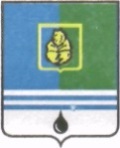                                          РЕШЕНИЕДУМЫ ГОРОДА КОГАЛЫМАХанты-Мансийского автономного округа - ЮгрыОт «___»_______________20___г.                                                             №_______ О внесении изменений  в решение Думы города Когалыма от 26.09.2013 № 326-ГД  Руководствуясь Уставом города Когалыма, Дума города Когалыма РЕШИЛА:В решение Думы города Когалыма от 26.09.2013 № 326-ГД                   «О Регламенте Думы города Когалыма» (далее – Регламент) внести следующие изменения:В части 3 преамбулы Регламента слова «главы города Когалыма (далее - Глава города)» заменить словами «председатель Думы города (далее – Председатель Думы города)», слова «полномочий Главы города» заменить словами «полномочий Председателя»;В части 1 статьи 2; части 3 статьи 3; частях 2,5,6 статьи 4; абзаце первом части 9 статьи 12; в пункте 1.2 части 1 статьи 16; абзаце первом части 2 статьи 17; части 1 статьи 21; части 1 статьи 22; части 6 статьи 23; частях 1,3,7 статьи 33; частях 1-3 статьи 34; абзаце втором части 2 и части 4 статьи 35; частях 1,4, абзаце первом части 6, части 9 статьи 36; абзаце первом части 1 статьи 37; части 4 статьи 42; части 1 статьи 44; части 2, абзаце втором части 3 статьи 47; части 1, пункте 2 части 2 статьи 48; части 4 статьи 50; части 3 статьи 55; части 2, части 4, пункте 1 части 5, части 7, пункте 1 части 8, абзаце четвертом части 10 Регламента слова «Глава города» заменить словами «Председатель Думы города» в соответствующих падежах.Статьи 5 и 6 Регламента изложить в новой редакции:«Статья 5. Председатель Думы города1. Организацию деятельности Думы города осуществляет Председатель Думы города, избираемый из числа депутатов на срок полномочий Думы города на заседании после избрания нового состава депутатов Думы города или досрочного прекращения полномочий предыдущего Председателя Думы города.2. Председатель Думы города осуществляет свои полномочия на постоянной основе.3. Председатель Думы города подотчетен и подконтролен в своей работе Думе города и, как депутат, - своим избирателям.4. Председатель Думы города избирается путем тайного голосования с использованием бюллетеней.5. Для проведения тайного голосования Дума города избирает из числа депутатов счетную комиссию в составе не менее 3 человек.6. Кандидатов на должность Председателя Думы города вправе выдвигать любой депутат Думы города или группа депутатов Думы города. Возможно самовыдвижение кандидатов.7. В ходе обсуждения, которое проводится по всем кандидатам, давшим согласие баллотироваться на должность Председателя Думы города, кандидаты вправе выступать на заседании, излагать свою программу и отвечать на вопросы депутатов. Депутаты, выдвинувшие своего кандидата, имеют право на его представление, после чего обсуждение прекращается.8. В список для голосования вносятся все кандидаты, выдвинутые на должность Председателя Думы, за исключением лиц, взявших самоотвод. Самоотвод принимается без голосования.9. Список кандидатов на должность Председателя Думы города передается в счетную комиссию для организации тайного голосования.В бюллетене для тайного голосования указываются фамилия, имя, отчество каждого кандидата.10. Депутат считается избранным Председателем Думы города, если за него проголосовало не менее 2/3 от установленной Уставом города численности депутатов Думы города.11. В случае если на должность Председателя Думы города баллотировалось более двух кандидатов, и ни один из них не набрал необходимого для избрания количества голосов, проводится повторное голосование по двум кандидатам, получившим наибольшее число голосов. При этом каждый депутат может голосовать только за одного кандидата.Избранным на должность Председателя Думы города по итогам повторного голосования считается кандидат, за которого проголосовало не менее половины от установленной Уставом города численности депутатов Думы города.12. В случае, если на должность Председателя Думы города баллотировалось не более двух кандидатов и ни один из них не набрал необходимого большинства голосов либо повторное голосование по той же причине не позволило избрать Председателя Думы города, проводятся повторные выборы с новым выдвижением кандидатур. При повторном голосовании из двух кандидатов считается избранным тот, кто набрал наибольшее число голосов.  13. Дума города принимает решение об избрании Председателя Думы города на заседании Думы.14. Повторные выборы проводятся в соответствии с частями 4 - 13 настоящей статьи не позднее семидневного срока со дня последнего голосования по вопросам выборов Председателя Думы города. При этом допускается выдвижение кандидатов, которые выдвигались ранее.15. Председатель Думы города вступает в должность с момента его избрания.16. Полномочия Председателя Думы города прекращаются досрочно в следующих случаях:1) отставки по собственному желанию;2) досрочного прекращения депутатских полномочий в соответствии со статьей 23 Устава города;3) принятия Думой города решения о досрочном прекращении полномочий Председателя Думы города в связи с утратой доверия депутатов Думы города, если за его принятие проголосовало не менее 14 депутатов Думы города.17. В случае досрочного прекращения полномочий Председателя Думы города в результате принятия Думой города решения о досрочном прекращении полномочий председателя Думы города Думы города в связи с утратой доверия депутатов Думы города одновременно проводится досрочное избрание Председателя Думы города. В иных случаях избрание Председателя Думы города проводится не позднее 14 дней со дня досрочного прекращения полномочий председателя Думы города.18. Добровольное сложение Председателем Думы города своих полномочий удовлетворяется Думой города на основании его письменного заявления.В случае непринятия Думой города решения по данному вопросу Председатель Думы города вправе сложить свои полномочия по истечении 14 календарных дней после подачи заявления.19. Решение Думы города о досрочном прекращении полномочий и освобождении Председателя Думы города от занимаемой должности в связи с добровольным сложением полномочий принимается открытым голосованием большинством голосов от установленной Уставом города численности депутатов.20. Прекращение Председателем Думы города своих депутатских полномочий по основаниям, предусмотренным действующим законодательством Российской Федерации и Уставом города, влечет освобождение его от должности с момента прекращения депутатских полномочий.Прекращение полномочий в качестве Председателя Думы города не влечет для него прекращение полномочий депутата Думы города.21. Обязанности Председателя Думы города до избрания нового Председателя Думы города, а также отсутствия Председателя Думы города (командировка, отпуск, болезнь и др.) его полномочия временно исполняет заместитель председателя Думы города на основании Устава города.Статья 6. Полномочия Председателя Думы города1. Председатель Думы города обладает следующими полномочиями:1) организует работу Думы города;2) представляет Думу города в отношениях с жителями, Главой города Когалыма (далее - Глава города), Администрацией города Когалыма (далее - Администрация города), Контрольно-счетной палатой города Когалыма с органами местного самоуправления других муниципальных образований, органами государственной власти, общественными объединениями, организациями, должностными лицами и гражданами;3) заключает от имени Думы города гражданско-правовые договоры, выдает доверенности для представления интересов Думы города перед третьими лицами, распоряжается финансовыми средствами, предусмотренными в бюджете города Когалыма на содержание Думы города;4) организует работу над проектом плана работы Думы города;5) осуществляет руководство подготовкой вопросов, вносимых на рассмотрение Думы города;6) координирует работу депутатских комиссий Думы города;7) дает поручения депутатским комиссиям Думы города;8) оказывает содействие депутатам, постоянным и временным комиссиям Думы города в осуществлении ими своих полномочий, координирует их работу;9) принимает меры по обеспечению гласности в деятельности Думы города;10) назначает дату заседаний Думы города, в том числе внеочередных, обеспечивает информирование депутатов Думы города и жителей города о времени, месте проведения заседания, вопросах, предлагаемых к рассмотрению;11) председательствует на заседаниях Думы города;12) подписывает протоколы заседаний, выписки из них, а также другие документы Думы города;13) ставит на контроль поручения депутатов, высказанные во время заседаний, депутатских слушаний и внесенные в протокол;14) подписывает решения Думы города;15) направляет решения Думы города на подписание Главе города Когалыма согласно пункту 2 части 1 статьи 25 Устава города Когалыма;16) информирует депутатов о выполнении решений и поручений Думы города;17) принимает меры по обеспечению гласности и учету общественного мнения в работе Думы города;18) ежегодно докладывает об итогах работы Думы города за год;19) контролирует соблюдение положений настоящего Регламента;20) издает в пределах своих полномочий правовые акты по вопросам организации деятельности Думы города;21) утверждает смету расходов на финансирование деятельности Думы города, ее аппарата;22) принимает на работу и увольняет работников аппарата Думы города, поощряет и налагает в соответствии с законодательством Российской Федерации о труде дисциплинарные взыскания на работников аппарата Думы города;23) организует прием граждан, рассматривает предложения, заявления и жалобы граждан, принимает по ним решения в пределах своей компетенции;24) осуществляет иные полномочия, предусмотренные Уставом города, настоящим Регламентом, а также решает иные вопросы, порученные ему Думой города в пределах ее компетенции.2. В пределах своих полномочий Председатель Думы города издает постановления и распоряжения по вопросам организации деятельности Думы города.3. Председатель может поручить представлять интересы Думы города в судебных органах, в органах юстиции депутату Думы города, работникам аппарата Думы города.».1.4. В статье 8 Регламента:1.4.1. в первом предложении части 4 слова «Главы города» заменить словами «Председателя Думы города», во втором предложении части 4 слова «за исключением заместителя председателя Думы города» заменить словами «за исключением Председателя Думы города»;1.4.2. в части 8 слова «Главы города» заменить словами «Председателя Думы города».1.5.  В статье 9 Регламента: 1.5.1. в части 1 слова «Главой города» заменить словами «Председателем Думы города»,1.5.2. в части 4 слова «глава Администрации города Когалыма (далее - глава Администрации города), должностные лица Администрации города Когалыма, уполномоченные главой Администрации города» заменить словами «Глава города, должностные лица Администрации города Когалыма, уполномоченные Главой города».1.6. В части 7 статьи 11 Регламента слова «глава Администрации города» заменить словами «Глава города».1.7. В пункте 1 части 1 статьи 15, части 1 и первом предложении части 2 статьи 19, части 5 статьи 23; части 14 статьи 47; части 2 статьи 55 Регламента слова «глава Администрации города,» в соответствующих падежах исключить.1.8. В наименовании главы IV Регламента слова «Главы города Когалыма» заменить словами «Председателя Думы города Когалыма».1.9. Статью 31 Регламента изложить в новой редакции:«Статья 31. Правовые акты Председателя Думы города1. Председатель Думы города в пределах своих полномочий, установленных Уставом города, настоящим Регламентом и решениями Думы города, издает постановления (правовые акты, принимаемые Председателем Думы города в целях реализации полномочий Председателя Думы города) и распоряжения (правовые акты, принимаемые Председателем Думы города в целях реализации полномочий руководителя Думы города) по вопросам организации деятельности Думы города.2. Проекты постановлений и распоряжений Председателя Думы города по вопросам организации деятельности Думы города разрабатывают специалисты аппарата Думы города.3. Регистрация постановлений и распоряжений Председателя Думы города осуществляется аппаратом Думы города.».1.10. В статье 33 Регламента:1.10.1. в части 6 слова «главой Администрации города» заменить словами «Председателем Думы города»;1.10.2. часть 8 изложить в следующей редакции:«8. Депутаты Думы города могут быть созваны на внеочередное заседание, которое проводится по инициативе Главы города, Председателя Думы города, группы депутатов - не менее 1/3 от установленной Уставом города численности депутатов.Если инициатива созыва внеочередного заседания исходит от депутатов, подписанное ими обращение о созыве направляется Главе города и Председателю Думы города. Если инициатором созыва является Глава города, Председатель Думы города, то письменное извещение о необходимости созыва внеочередного заседания направляется депутатам.В письменном обращении о созыве внеочередного заседания указываются причины созыва и вопросы, вносимые на рассмотрение Думы города.».1.11. В части 4 статьи 34 Регламента слова «главе Администрации города» заменить словами «Главе города».1.12. В абзаце первом части 1 статьи 35 Регламента слова «глава Администрации города» заменить словами «Глава города».1.13. В статье 36 Регламента:1.13.1. в части 3 слова «глава Администрации города» заменить словами «Председатель Думы города»;1.13.2. в части 5 слова «главе Администрации города» заменить словами «Главе города»;1.13.3. часть 12 изложить в новой редакции:«12. Повестка внеочередного заседания Думы города формируется в соответствии с предложениями о проведении внеочередных заседаний, направляемыми Главой города, Председателем Думы города, группой депутатов.».1.14. В части 4 статьи 38 Регламента слова «глава Администрации города», заменить словами «Глава города».1.15. Часть 6 статьи 40 Регламента изложить в новой редакции:«6. Докладчиком по вопросу, включенному в повестку дня, является лицо, подготовившее проект решения Думы города и (или) назначенное Главой города и (или) Председателем Думы города. Докладчиком по проекту решения Думы города, внесенному Главой города, является заместитель Главы города, курирующий структурное подразделение Администрации города, подготовившее проект решения Думы города, либо руководитель соответствующего структурного подразделения Администрации города.».1.16.  В статье 47 Регламента:1.16.1. предложение первое части 4 изложить в новой редакции:«4. Постановление Председателя Думы города о проведении депутатских слушаний, содержащее перечень вопросов, подлежащих рассмотрению на депутатских слушаниях, информацию о времени и месте их проведения, передается Главе города не позднее чем за 7 дней до дня проведения депутатских слушаний.»;1.16.2. в части 9 слова «Глава Администрации города» заменить словами «Глава города»;1.16.3. часть 15 признать утратившей силу;1.16.4. в части 18 слова «главе Администрации города» заменить словами «Главе города».1.17. Часть 6 статьи 49 Регламента изложить в новой редакции:«6. Решение, устанавливающее правила, обязательные для исполнения на территории городского округа, принятое Думой города, направляется Главе города для подписания и обнародования. Глава города подписывает решение Думы города в течение 10 дней со дня его поступления.Глава города вправе отклонить решение, принятое Думой города. В этом случае решение в течение 10 дней возвращается в Думу города с мотивированным обоснованием его отклонения либо с предложением о внесении в него изменений и дополнений. Если глава города отклонит решение Думы города, оно вновь рассматривается Думой города. Если при повторном рассмотрении указанное решение будет одобрено в ранее принятой редакции не менее 14 депутатами Думы города, оно подлежит подписанию главой города в течение 7 дней и официальному опубликованию.Решение по вопросам организации деятельности Думы города, принятое Думой города, подписывает председатель Думы города.1.18. В статье 50 Регламента:1.18.1. в части 2 слова «глава Администрации города» заменить словами «Председатель Думы города»;1.18.2. пункт 3.8. изложить в новой редакции:«3.8. об отчете Главы города Когалыма о результатах его деятельности, деятельности Администрации города, в том числе о решении вопросов, поставленных Думой города Когалыма;»;1.18.2. пункт 3.9. части 3 признать утратившим силу.1.19. Часть 2 статьи 53 Регламента изложить в новой редакции:«2. Предложения о кандидатурах на должность председателя, заместителя председателя Контрольно-счетной палаты вносятся в Думу города:1) Председателем Думы города;2) депутатами Думы города - не менее одной трети от установленного числа депутатов Думы города;3) Главой города Когалыма.».1.20. В статье 57 Регламента:1.20.1. в пункте 1 части 1 слова «у главы Администрации города» заменить словами «у Главы города»;1.20.2.  в пункте 3 части 1 слова «и главу Администрации города» исключить;1.20.3. в пункте 4 части 1 слова «главе Администрации города» исключить.2. Настоящее решение вступает в силу с 29.10.2015.3. Опубликовать настоящее решение в газете «Когалымский вестник». Исполняющий обязанностиГлавы города Когалыма				               А.Ю.Говорищева